Revision websitesI have put together a list of websites that children may find useful with their revision. We are now looking at one maths question and one SPAG question each day and we will be completing a complete set of papers from a previous year in Spring 2, so we are getting lots of practise in at school. This is not being set as homework, children should continue to do the 2 pages per week that are set each week, it is purely to provide useful sites should you want to look at specific areas or practise skills at home. Maths and English PractiseIXL have separate pages of skills linked to individual Year group.  The Y6 page has links to practise both English and Maths skills.  Pages are then split into skills; select the skill you would like to practise and questions are provided for you. If you get an answer incorrect, it shows you where you went wrong and how to answer correctly. https://uk.ixl.com/promo?partner=google&campaign=1187&adGroup=Key+Stage+2&gclid=CPPa8teS_8kCFQbnwgodgOIB6A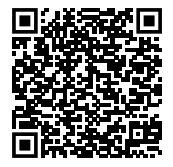 Practise all topics A wide variety of questions to look at. Children will have to answer questions on paper as there is nowhere to input them, but answers are provided to each question to mark your own. http://www.icteachers.co.uk/children/children_sats.htm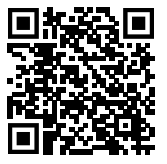 Online maths quizzes https://www.educationquizzes.com/ks2/maths/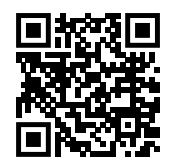 Spelling, grammar, reading and maths games https://www.topmarks.co.uk/english-games/7-11-years/spelling-and-grammar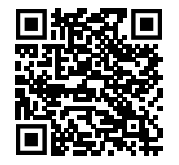 Games, guides and questions for all subjectsSelect subject and year group and explore a variety of topics. There are guides and questions to answer as you go. Some areas require a subscription. https://www.bbc.co.uk/bitesize/levels/zbr9wmn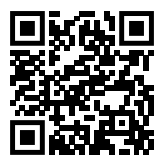 Spelling games and quizzes https://www.bbc.co.uk/bitesize/topics/zt62mnb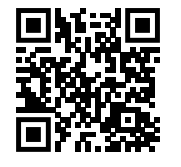 